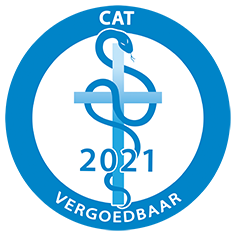 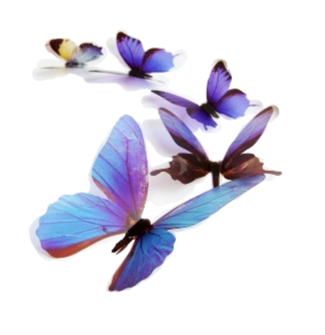 In Optima FormaAnamnesevragenAlgemeenWelke klacht(en) heeft u en wanneer zijn uw klachten begonnenWat is uw hoofdklacht met betrekking tot uw gezondheidOver welke klacht(en) wilt u nu advies vragenHeeft u hiervoor uw arts of een therapeut geraadpleegdWelke therapieën heeft u reeds gevolgd in het kader van uw klacht(en) en waren deze succesvolWelke medicijnen/supplementen/kruiden/remedies gebruikt u en sinds wanneerBent u recent geopereerdIs er circa vijf jaar geleden iets traumatisch voorgevallen, zoals een ongeluk, overlijden of ziekteHoe is uw ademhaling: ademt u met de buik of borstGezondheidKomen er erfelijke ziekten voor in uw familieKomen er auto-immuunziekten voor in uw familie, zo ja welkeHeeft u last van migraine, maagdarmstoornissen, reumatische artritisHeeft u een verstoorde schildklierfunctie (te snel of te traag werkend)Heeft u intoleranties of allergieën, hooikoorts, huidklachten zoals eczeemHeeft u last van hypoglykemie, hoge bloeddruk, overgewichtBent u gediagnosticeerd met diabetes 1 of 2 of metaboolsyndroomHeeft u last van bloedarmoede (gehad)Heeft u last van depressiviteit, lusteloosheid, concentratiestoornissen, chronische vermoeidheid, stressHeeft u last van astma, kortademigheid of benauwdheid, COPD, bronchitis of emfyseemHeeft u de ziekte van Pfeiffer gehad, zo ja wanneerHeeft u onlangs een antibioticakuur gebruiktHeeft u allergieën of intolerantiesEnergiehuishoudingHeeft u last van vermoeidheidHoe laat gaat u naar bedHoe lang slaapt u en slaapt u goed doorIndien u ’s nachts wakker wordt, hoe laat is dit danHeeft u vaak behoefte aan suiker, vet of zoutVoedingspatroonhttps://mijn.voedingscentrum.nl/nl/eetmeter/Vul a.u.b. van drie dagen in wat u die dagen heeft gegeten en gedronken.Twee dagen door de week en één weekenddag.Of:Ontbijt u, zo ja, welke keuzes maakt u bij het ontbijtEet u gewoonlijk tussen de middag, zo ja, watEet u in de middag tussendoortjes, zo ja, welkeWat eet u als dinerEet u nog iets na het avondeten, zo ja, watEet u (veel) vlees of eet u vegetarischHeeft u diëten gevolgd en zo ja, hoe zijn deze bevallenBent u recent afgevallen, zo ja, hoeveel kiloHoeveel suiker gebruikt uWelke zouten gebruikt uWelke oliën en vetten gebruikt uEet u wel eens biologische productenEet u vaak voedingsmiddelen die E-nummers bevattenHoeveel drinkt u per dag en waar bestaat dat uitGebruikt u regelmatig alcohol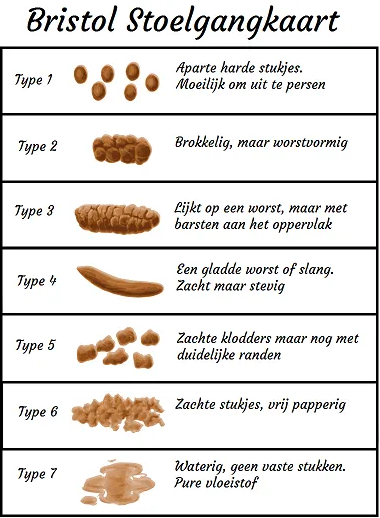 SpijsverteringHoe is de gezondheid van uw gebitHoeveel keer kauwt u het voedsel dat u eet ongeveerHeeft u last van zure oprispingenHeeft u na het eten een opgeblazen gevoel of last van winderigheidHoe vaak heeft u ontlastingHeeft u moeite met ontlasten (pijn, bloedverlies)Hoe ziet uw ontlasting er uit (substantie en kleur) zie kaart:Blijft de ontlasting drijvenRuikt de ontlasting zuur of naar zwavel